8 а класспредметтемасодержаниеконтрольлитератураРаспутин В.Г.22 апреля, 23 апреля Тема «В.Г.Распутин.  «Уроки французского».Прочитать произведение  В.Г.Распутина  «Уроки французского» (см. учебник)Письменно ответить на вопрос  №1 на стр.334Выполненные письменные работы отправляются на электронную почту  учителя русского языка(eak.ryb@gmail.соm)с 20 апреля до 24 апреляФизическая культураволейбол.https://resh.edu.ru.4 класс Урок 2,38,44. Просмотр основной части и тренировочного задания. ( У кого нет компьютера изучают тему: < Бег> все что с ним связано)Контрольные задания В1 или В2.( У кого нет компьютера делают рефератМузыка8 Класс: Урок №12 «Балет«Кармен - сюита»https://resh.edu.ru/subject/lesson/3188/main/Просмотр видео урока. Выполнить тренировочные задания, прислать скриншот на почту. У кого нет компьютера, сообщение по этой темебиологияОрган слуха и слуховой анализаторСлуховой анализатор      I. «Да или нет»1. Ухо состоит из трех отделов2. Рецепторы слуха находятся в улитке внутреннего уха3. Слуховые косточки располагаются в среднем ухе4. Наружное ухо состоит из ушной раковины5. Улитка находится внутри теменной кости6.Нервные импульсы попадают в головной мозг по улитке7. Звуковая информация обрабатывается в затылочной доле коры больших полушарийII. «Ответь на вопросы одним предложением»1. Почему при ангине воспаляется среднее ухо?2.Что происходит со слухом, если на него постоянно действует шум?3. Зачем открывать рот, если ухо «заложило»?1. Посмотри видеоурок   https://infourok.ru/videouroki/2482. Прочитай и перескажи параграф 54 учебника3.Письменно выполни заданиеЗадание:  Выполни самостоятельную работу «Слуховой анализатор»(смотри ниже)химияСтроение атома и периодическая система химических элементов1. Посмотри видеоуроки   Строение атомаhttps://infourok.ru/videouroki/929Строение электронной оболочки атомаhttps://infourok.ru/videouroki/9312. Прочитай и перескажи параграфы 52-53 учебника3.Письменно выполни заданиеЗадание:Охарактеризуй элементы а) натрий б) углерод  по плану (пример смотри ниже)1.Положение в системе2. Состав атома3.Распределение электронов по энергетическим уровням4.Химическое поведение… Пример выполнения домашнего задания с пояснением.ОБЖРежим дня школьника1. Посмотри видеоурок https://www.youtube.com/watch?v=X9ZJdMWyMBg2. Письменно выполни заданиеРекомендации по режиму дня школьника1.Начните день с утренней …, которая облегчает переход от … к бодрствованию.  После утренней зарядки переходите к … процедурам – утреннее умывание, ежедневный ….2.Обязательно завтракайте. Завтрак должен составлять 30% от … потребности организма. 3.После школы надо пообедать и отдохнуть. Послеобеденный отдых – … часа, без чтения … и просмотра …. Можно выполнять хозяйственные … по дому.4.Оптимальное время для приготовления уроков - 16 до … часов. Лучше чередовать выполнение  … и письменных заданий. Работать надо по 30-40 минут, после чего делать … (15 минут). 5. Уроки готовьте в тишине, исключите шум, разговоры, ... Из-за шума значительно быстрее наступает …, возникает добавочная нагрузка на ...6. 1,5-2 часа свободного времени используйте для  … по интересам. Длительность просмотра телепередач – не более 1часа. Время работы за … – 20-30 минут.7. Находитесь на свежем воздухе  1- …часа в день. Лучшими считаются подвижные … на свежем воздухе и …. спортом.  8. Спите не менее 9-10 часов. Важно всегда ложиться и вставать в одно и то же …., тогда будет обеспечено  быстрое засыпание и легкое … Перед сном надо проветрить .. и не забыть про гигиенические …. Задание:1. Перепиши карточку «Рекомендации по режиму дня школьника» в тетрадь и вставь пропущенные словаФизикаКонтрольная работа1. Определите мощность тока в электрической лампе, включенной в сеть напряжением 220 В, если известно, что сопротивление нити накала лампы 1936 Ом. Какой силы ток течет по нити накала?2. Чему равна работа, совершенная электрическим током за 50 с в резисторе, рассчитанном на напряжение 24 В? Сила тока в резисторе 2 А.3. Какое количество теплоты выделится в проводнике сопротивлением 500 Ом за 10 с, если его включили в сеть с напряжением 220 В?4. Рассчитайте сопротивление электрической плитки, если она при силе тока 4 А за 20 мин потребляет 800 кДж энергии.5. Определите мощность, потребляемую первой лампой (рис. 125), если амперметр показывает 2 А.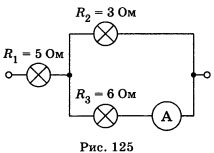 6. За какое время на электроплитке можно нагреть до кипения 1 кг воды, взятой при температуре 20 °С, если при напряжении 220 В сила тока в ней 5 А? Потерями энергии пренебречь.ТехнологияТехнология ухода за одеждой.
Технологии ухода за одеждой: хранение, чистка и стирка одежды. Технологии ухода за обувью.Профессии в сфере обслуживания и сервиса.Чистка и стирка одежды. Хранение одежды и обуви. Средства для ухода. Профессии в сфере обслуживания и сервиса. Русский языкГласные в корне слова22.04. Повторим орфографию. Гласные в корне словаПовторяем правила! Теория.  Параграф 36, 50, 51, 52.      2. Практика.3.Спишите, расставьте пропущенные буквы, обозначьте графически условия выбора орфограммы в корне.Отл_жить, пол_жить, прил_жить, предпол_гать, изл_гать, распол_житься, вл_дение, сл_гаемые, пол_г, предпол_жить; выр_сли, зар_стать, зар_сло, р_сток, недор_сль, подр_сти, возр_ст, подр_стать, р_стения, р_стущий, выр_щенный, отр_сль, Р_стов, водор_сли; зап_рать, зам_реть, соб_рать, расст_латься, выт_реть, бл_снуть, прид_раться, выж_гать, бл_стательный, зан_мать, пон_мать, нач_нать, выж_чь, взб_раться, проб_раться, пост_лить, отб_рать, заж_гать, соч_тать, соч_тание, ч_та, выч_тать, выч_сть; к_саться, прик_снуться, прик_сание, к_снуться, прик_сновение, прик_саться, к_сательная, неприк_сновенный; г_реть, заг_релый, заг_р, г_релый, уг_реть, разг_раться, подг_рать, дог_реть, уг_рный газ, заг_реть, выг_реть, перег_реть, наг_р; м_кать в сметану, непром_каемый плащ, вым_кнуть под дождем, обм_кнуть кисть, обувь пром_кает; ср_внить числа, р_вносторонний, все р_вно, р_вняйтесь, р_внина, р_внять грядки, ур_вень, р_весник, пор_вну, подр_внять волосы, ур_внять условия, ср_внение; ск_кать, подск_чить, ск_чок, ск_чу, выск_чка; попл_вок, пл_вчиха, пл_вец, пл_вучесть, пл_вун, жук-пл_вунец; скл_нить, скл_нение, накл_нить, кл_няться, тв_рец, утв_рь, покл_ниться; з_ря, з_рька, з_рево, оз_рение, з_рянка, з_ревать.24.04. Повторим орфографию. Проверяемые и непроверяемые согласные в корне слова24.04. Повторим орфографию. Проверяемые и непроверяемые  непроизносимые согласные в корне слова. Удвоенные согласные.Повторяем правила! Теория.  Параграф 37       Практика. А). Запишите приведенные ниже слова, вставляя пропущенные буквы. Подберите проверочные слова.Должнос...ной оклад, чудес...ныеокрес...ности, аген...ство по недвижимости, предвес...ник бури, чес...вовать президента, адвока...ская контора, ус...ный ответ, учас...ковый милиционер, кос...ный мозг, кос...ные взгляды, мес...ное самоуправление, парламен...ские слушания, предостеречь от опас...ности, час...ный детектив, президен...ский указ, беспристрас...ное отношение, искус...ная защита, голлан...ский сыр, русская словес...ность, комендан...ский час, влас...ные структуры.Б). Вставьте пропущенные буквы. Запишите слова в две колонки: в первую — с двойной согласной, во вторую — с одиночной. Пятиба...ный, кора...овый (остров), криста...ная честность, оде...кий бульвар, фи...ский, иди...ический, писатель-нове...ист, сава...ая растительность, опере...ка, гру...ка, пятито...ка.     В).А. В какой строке все слова пишутся с буквой д?
1) кле...ка, моне...ка, сосе...
2)горо..., яго...ка, прово...
3) салю..., верблю..., гу...ки
4) ве...ка, парашю..., дож...ь
Б. В какой строке все слова пишутся с буквой ш?
1) гребе...ки, речу...ка, пе...ком
2) эта..., муравьи...ки, бабу...ка
3) ло...ка, подру...ка, мы...ка
4)кни...ка, малы..., бука...ка
В. В какой строке все слова пишутся с буквой в?
1) голо...ка, дрессиро...ка, шка...
2) ноче...ка, тра...ка, клю...
3) сли...ки, шар..., нер...
4) голодо...ка, штра..., зимо...ка
Г. В какой строке все слова пишутся с буквой к?
1)индю..., кула..., фла...
2)зоопар..., переуло..., хомя...
3) звоно..., универма..., кули...
4) кло..., носоро..., кроли...
Д. В какой строке все слова пишутся с бук¬вой с?
1) барка..., выре....ка, бли...кий
2)поко..., вопро..., пару...
3)поло..., автобу..., троллейбу...
4)перево..., зама...ка, сно...
Е. В какой строке все слова пишутся с буквой б?
1) оши...ка, хру...кий, полушу...ки
2)тру…ка, поги..., ры...ка
3) мясору...ка, коро..., кре...кий
4) ре...ка, прору...ь, про...ка
Выполненные задания присылать на электронную почту классного руководителя или учителя литературы (valya.klimova.56@bk.ru)ОбществознаниеРаспределение доходов*24,вопросы 1-5 стр.207 устно,задание письменно "Какие меры принимаются государством для решения проблем бедности в нашей стране" (подобрать материал из СМИ)*24,вопросы 1-5 стр.207 устно,задание письменно "Какие меры принимаются государством для решения проблем бедности в нашей стране" (подобрать материал из СМИ)ГеографияИтоговый урок по разделу: «Природа России»Численность населения Россииhttps://infourok.ru/prezentaciya-po-geografii-po-teme-chislennost-i-vosproizvodstvo-naseleniya-rossii-klass-2746291.htmlОбобщение знаний по разделу: «Природа России»Контрольная работа.П.34Контрольная работа по географии по разделу «Природа»
8 класс1.Какая эра продолжается и сейчас?
а) мезозойская
б) кайнозойская
в) палеозойская
г) протерозойская
2.Геологическое летоисчисление – это раздел геологии, занимающийся:
а) минеральными, горными породами
б) полезными ископаемыми
в) движением литосферных плит
г) изучением возраста и последовательности формирования горных пород
3.На территории России преобладают:
а) высокие и средневысотные горы
б) низкие горы
в) нагорья
г) равнины
4.Самый большой показатель отраженной радиации имеет:
а) вода
б) снег
в) песок
г) чернозем
5.Над территорией России перемещаются:
а) воздух умеренных широт
б) арктические воздушные массы
в) экваториальные воздушные массы
г) антарктические воздушные массы
6.Самое большое и глубокое море у берегов России:
а) Охотское
б) Черное
в) Баренцево
г) Берингово
7.Реки России относятся к бассейну:
а) Индийского океана
б) Тихого океана
в) Атлантического океана
г) Северного Ледовитого океана
8.От климата зависит:
а) скорость течения
б) режим реки
в) направление течения
9.При накоплении растительных и животных остатков и их разложении образуется:
а) горизонт вмывания
б) гумусовый горизонт
в) материнская горная порода
г) горизонт вымывания
10.Самыми плодородными являются почвы:
а) серо-бурые
б) подзолистые
в) черноземы
г) тундрово-глеевые
11. Для холодного атмосферного фронта характерна погода:
а) тихая и солнечная
б) облачная и безветренная
в) облачная, ветреная, с осадками
г) ясная, морозная, без осадков
12. Самое глубокое озеро России:
а) Байкал
б) Каспийское
в) Ладожское
г) Онежское
13.Укажите верное определение для каждого из следующих понятий:14.Установите соответствие:
15.Установите соответствие:
16.Атмосферный фронт – это…
17.Циклон – это…
18.Укажите, к каким бассейнам относятся следующие реки:
Амур, Днепр, Дон, Колыма, Лена, Печора
Выполнение контрольной работы.Выписать основные термины и понятия.С.179 №2 письменноИзобразительное искусствоБесконечный мир кинематографа. История кино.Интернет-ресурсы на ваш выборПовышенный уровень: подготовить реферат по теме силлюстрациям (файл в текстовом редакторе WORD)Средний уровень: подготовка сообщений по теме.Выбрать любой уровень. За повышенный уровень – 2 оценки! Сдать до  24.04.2020, прислать  на почту классного руководителя.ИсторияСоциальная структура российского общества второй половины XVIII в. Народы России. Религиозная и национальная политика Екатерины IIВосстание под предводительством Е.И. Пугачеваhttps://resh.edu.ru/https://resh.edu.ru/Урок 23. Социальная структура российского общества второй половины XVIII в. Народы России. Религиозная и национальная политика Екатерины II1.основная часть- изучитьhttps://resh.edu.ru/subject/lesson/2537/main/2.тренировочные заданияhttps://resh.edu.ru/subject/lesson/2537/train/#187294https://resh.edu.ru/subject/lesson/2537/train/#187295https://resh.edu.ru/subject/lesson/2537/train/#187296https://resh.edu.ru/subject/lesson/2537/train/#187297https://resh.edu.ru/subject/lesson/2537/train/#187298https://resh.edu.ru/subject/lesson/2537/train/#187299Урок 24 Восстание под предводительством Е.И. Пугачева1.Основная частьhttps://resh.edu.ru/subject/lesson/2538/main/2.Тренировочные задания https://resh.edu.ru/subject/lesson/2538/train/#187309https://resh.edu.ru/subject/lesson/2538/train/#187310https://resh.edu.ru/subject/lesson/2538/train/#187311https://resh.edu.ru/subject/lesson/2538/train/#187312https://resh.edu.ru/subject/lesson/2538/train/#187313https://resh.edu.ru/subject/lesson/2538/train/#187314АлгебраЗадачи на координатной плоскостиhttp://seninvg07.narod.ru/005_matem_alg_8.htm
Глава 4:Системы уравненийЗадачи на координатной плоскостиЗадачи на координатной плоскости (часть 2)в учебнике п. 4.7 (очень хорошее объяснение!)№ 684, 685,686, 695В личное сообщение ВК, электронная почта belslana@yandex.ruгеометрияВписанная окружностьhttps://www.youtube.com/watch?v=SaRkM-19UFMп. 78, №№ 695, 698,701,702,705В личное сообщение ВК, электронная почта belslana@yandex.ruАнглийский языкСтараясь стать успешным человекомРоссийская электронная школа.Урок 7,8,9(просмотреть уроки, написать о чём они были, выполнить тренировочные задания)В учебнике. Тема 4, №6,7,8Выходим на платформу Учи ру и выполняем задания, смотрим онлайн уроки.информатикаПрограммирование линейных алгоритмовПрограммирование разветвляющихся алгоритмов. Условный оператор.https://www.youtube.com/watch?v=0qoJtKzOVswhttps://www.youtube.com/watch?v=sI8T2N_Rde8. Составить алгоритм нахождения суммы и произведения трех чисел. Составить алгоритм, который по трем введенным вами числами определит, могут ли эти числа быть длинами сторон треугольника.Выполненные задания отправить на почту nn-aksenova@yandex.ru